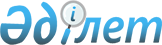 О проекте Указа Президента Республики Казахстан "О внесении изменений в Указ Президента Республики Казахстан от 19 марта 2010 года № 954 "О Системе ежегодной оценки эффективности деятельности центральных государственных и местных исполнительных органов областей, города республиканского значения, столицы"Постановление Правительства Республики Казахстан от 16 ноября 2015 года № 914      Правительство Республики Казахстан ПОСТАНОВЛЯЕТ:

      внести на рассмотрение Президента Республики Казахстан проект Указа Президента Республики Казахстан «О внесении изменений в Указ Президента Республики Казахстан от 19 марта 2010 года № 954 «О Системе ежегодной оценки эффективности деятельности центральных государственных и местных исполнительных органов областей, города республиканского значения, столицы».      Премьер-Министр

      Республики Казахстан                       К. Масимов О внесении изменений в Указ Президента Республики Казахстан от

19 марта 2010 года № 954 «О Системе ежегодной оценки

эффективности деятельности центральных государственных и

местных исполнительных органов областей, города

республиканского значения, столицы»      ПОСТАНОВЛЯЮ:

      1. Внести в Указ Президента Республики Казахстан от 19 марта 2010 года № 954 «О Системе ежегодной оценки эффективности деятельности центральных государственных и местных исполнительных органов областей, города республиканского значения, столицы» (САПП Республики Казахстан, 2010 г., № 24, ст. 173) следующие изменения:

      в Системе ежегодной оценки эффективности деятельности центральных государственных и местных исполнительных органов областей, города республиканского значения, столицы, утвержденной вышеназванным Указом:

      подпункт 7) пункта 10 исключить;

      подпункты 2) и 7) пункта 16 исключить;

      подразделы 4.2. и 4.7. исключить.

      2. Правительству Республики Казахстан принять меры, вытекающие из настоящего Указа.

      3. Настоящий Указ вводится в действие со дня его подписания.      Президент

      Республики Казахстан                       Н.Назарбаев
					© 2012. РГП на ПХВ «Институт законодательства и правовой информации Республики Казахстан» Министерства юстиции Республики Казахстан
				